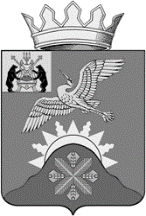 Российская ФедерацияНовгородская область Батецкий муниципальный районСОВЕТ ДЕПУТАТОВ БАТЕЦКОГО СЕЛЬСКОГО ПОСЕЛЕНИЯР Е Ш Е Н И ЕО внесении изменений в решение Совета депутатов Батецкого сельского поселения от 17.12.2019 № 21-СД «О бюджете Батецкого сельского поселения на 2020 год и на плановый период 2021 и 2022 годов»Принято Советом депутатов Батецкого сельского поселения 17 марта 2020 годаВ соответствии с п.11 Положения о бюджетном процессе в Батецком сельском поселении, утвержденного решением  Совета депутатов Батецкого сельского поселения от 11.09.2014 № 317-СД  Совет депутатов Батецкого сельского поселения  РЕШИЛ:1.Внести изменения в решение Совета депутатов Батецкого сельского  поселения от 17.12.2020 № 21-СД «О  бюджете Батецкого сельского поселения на 2020 год и на плановый период 2021 и 2022 годов»:1) в разделе 1.1:   а) в подпункте 1 цифры «12620,7» заменить цифрами «17805,8»;  б) в подпункте 2 цифры «12620,7» заменить цифрами «18343,2»;в) подпункт 3 изложить в редакции: «на 2020 год прогнозируется дефицит    бюджета поселения в сумме 537,4 тыс.рублей»;2) в разделе 1.6.:а)  в подразделе 1.6.1.цифры «6839,2» заменить цифрами «12024,3»3) в разделе 1.8.:а) подраздел 1.8.3. изложить в редакции:«Утвердить в пределах общего объема расходов, установленного разделом 1. настоящего решения, объем бюджетных ассигнований дорожного фонда поселения на 2020 годов сумме 10978,1 тыс.рублей, на 2021 год 5315,7 тыс.рублей и на 2022 год 5448,0 тыс.рублей.»           3) приложения 3, 4, 6,8,10 изложить в прилагаемой редакции.2. Решение вступает в силу со дня, следующего за днем его официального  опубликования.3. Опубликовать решение в муниципальной газете «Батецкие вести» и разместить на официальном сайте Администрации Батецкого муниципального района, в разделе Батецкое сельское поселение.Глава Батецкого сельского поселения                                С. Я. Резникп. Батецкий17 марта 2020 года№ 27-СДПриложение 3к решению Совета депутатовБатецкого сельского поселения«О бюджете Батецкого сельскогопоселения на 2020 год и плановый период 2021 и 2022 годов»Источники внутреннего финансирования дефицитабюджета Батецкого сельского поселения на 2020 год и плановый период 2021 и 2022 годов тыс.рублейПриложение 4к решению Совета депутатовБатецкого сельского поселения«О бюджете Батецкого сельскогопоселения на 2020 год и плановый период 2021 и 2022 годов»Перечень главных администраторов доходов бюджета Батецкого сельского поселения на 2020 год и плановый период 2021 и 2022 годов Приложение №6К   решению Совета депутатовБатецкого сельского поселения«О бюджете Батецкого сельского поселения на 2020 год и плановый период 2021 и 2022 годов»Объем межбюджетных трансфертов, получаемых из других бюджетов на 2020 год                                                                                                                    тыс.рублей                                                                                                      Приложение № 8К   решению Совета депутатовБатецкого сельского поселения«О бюджете Батецкого сельского   поселения  на 2020 год и плановый                                                                                                    период 2021 и 2022 годов»Ведомственная структура расходов бюджета Батецкого сельского поселенияна 2020 год                                                                                                                       тыс.рублей                                                                                                      Приложение №  10К   решению Совета депутатовБатецкого сельского поселения«О бюджете Батецкого сельского   поселения  на 2020 год и плановый                                                                                                    период 2021 и 2022 годов»Распределение бюджетных ассигнований по разделам, подразделам, целевым статьям (муниципальным программам и непрограммным направлениям деятельности), группам видов расходов классификации расходов бюджета сельского поселения на 2020 год                                                                                                            тыс.рублейНаименование источника внутреннего финансирования дефицита бюджетаКод группы, подгруппы, статьи и вида источников2020год2021 год2022год000 01 00 00 00 00 0000 000537,4--Кредиты кредитных организаций в валюте Российской Федерации000 01 02 00 00 00 0000 0001502,71127,0464,0Получение   кредитов от кредитных организаций в валюте Российской Федерации000 01 02 00 00 00 0000 7001502,72629,73093,7Получение кредитов от кредитных организаций бюджетами сельских поселений в валюте Российской Федерации000 01 02 00 00 10 0000 7101502,72629,73093,7Погашение кредитов от кредитных организаций в валюте Российской Федерации000 01 02 00 00 00 0000 8000-1502,7-2629,7Погашение кредитов от кредитных организаций бюджетами сельских поселений в валюте Российской Федерации000 01 02 00 00 10 0000 810 0-1502,7-2629,7Бюджетные кредиты от других бюджетов бюджетной системы Российской Федерации000 01 03 00 00 00 0000 000-1502,7-1127,0-464,0Погашение бюджетных кредитов, полученных от других бюджетов бюджетной системы Российской Федерации в валюте Российской Федерации000 01 03 01 00 00 0000 800-1502,7-1127,0-464,0Погашение бюджетами сельских поселений кредитов от других бюджетов бюджетной системы Российской Федерации в валюте Российской Федерации000 01 03 01 00 10 0000 810-1502,7-1127,0-464,0Изменение остатков средств на счетах по учету средств бюджетов000 01 05 00 00 00 0000 000537,4--Изменение прочих остатков денежных средств бюджетов сельских поселений0000 01 05 02 01 10 0000 000537,4--КодглавыКодНаименование100Федеральное казначейство10010302231010000110Доходы от уплаты акцизов на дизельное топливо, подлежащие распределению между бюджетами субъектов Российской Федерации и местными бюджетами с учетом установленных дифференцированных нормативов отчислений в местные бюджеты10010302241010000110Доходы от уплаты акцизов на моторные масла для дизельных и (или) карбюраторных (инжекторных) двигателей, подлежащие распределению между бюджетами субъектов Российской Федерации и местными бюджетами с учетом установленных дифференцированных нормативов отчислений в местные бюджеты10010302251010000110Доходы от уплаты акцизов на автомобильный бензин, подлежащие распределению между бюджетами субъектов Российской Федерации и местными бюджетами с учетом установленных дифференцированных нормативов отчислений в местные бюджеты10010302261010000110Доходы от уплаты акцизов на прямогонный бензин, подлежащие распределению между бюджетами субъектов Российской Федерации и местными бюджетами с учетом установленных дифференцированных нормативов отчислений в местные бюджеты182Федеральная налоговая служба18210102010010000110Налог на доходы физических лиц с доходов, источником которых является налоговый агент, за исключением доходов, в отношении которых исчисление и уплата налога осуществляются в соответствии со статьями 227, 227.1 и 228 Налогового кодекса Российской Федерации18210102020010000110Налог на доходы физических лиц с доходов, полученных от осуществления деятельности физическими лицами, зарегистрированными в качестве индивидуальных предпринимателей, нотариусов, занимающихся частной практикой, адвокатов, учредивших адвокатские кабинеты и других лиц, занимающихся частной практикой в соответствии со статьей 227 Налогового кодекса Российской Федерации18210102030010000110Налог на доходы физических лиц с доходов, полученных физическими лицами в соответствии со статьей 228 Налогового Кодекса Российской Федерации18210503010010000110Единый сельскохозяйственный налог18210601030100000110Налог на имущество физических лиц, взимаемый по ставкам, применяемым к объектам налогообложения, расположенным в границах сельских поселений1821060603310 0000110Земельный налог с организаций, обладающих земельным участком, расположенным в границах сельских поселений18210606043100000110Земельный налог с физических лиц, обладающих земельным участком, расположенным в границах сельских поселений803Администрация Батецкого муниципального района80311105035100000120   Доходы от сдачи в аренду имущества, находящегося в оперативном управлении органов управления сельских поселений и созданных ими учреждений (за исключением имущества муниципальных бюджетных и автономных учреждений)80311105075100000120Доходы от сдачи в аренду имущества, составляющего казну сельских поселений (за исключением земельных участков)80311109045100000120Прочие поступления от использования имущества, находящегося в собственности сельских поселений (за исключением имущества муниципальных бюджетных и автономных учреждений, а также имущества муниципальных унитарных предприятий, в том числе казенных)80311402053100000440Доходы от реализации иного имущества, находящегося в собственности сельских поселений (за исключением имущества муниципальных бюджетных и автономных учреждений, а также имущества муниципальных унитарных предприятий, в том числе казенных), в части реализации материальных запасов по указанному имуществу80311610123010101140Доходы от денежных взысканий (штрафов), поступающие в счет погашения задолженности, образовавшейся до 1 января 2020 года, подлежащие зачислению в бюджет муниципального образования по нормативам, действовавшим в 2019 году (доходы бюджетов сельских поселений за исключением доходов, направляемых на формирование муниципального дорожного фонда, а также иных платежей в случае принятия решения финансовым органом муниципального образования о раздельном учете задолженности)80311607010100000140Штрафы, неустойки, пени, уплаченные в случае просрочки исполнения поставщиком (подрядчиком, исполнителем) обязательств, предусмотренных муниципальным контрактом, заключенным муниципальным органом, казенным учреждением сельского поселения80311607090100000140Иные штрафы, неустойки, пени, уплаченные в соответствии с законом или договором в случае неисполнения или ненадлежащего исполнения обязательств перед муниципальным органом, (муниципальным казенным учреждением) сельского поселения80311610081100000140Платежи в целях возмещения ущерба при расторжении муниципального контракта, заключенного с муниципальным органом сельского поселения (муниципальным казенным учреждением), в связи с односторонним отказом исполнителя (подрядчика) от его исполнения (за исключением муниципального контракта, финансируемого за счет средств муниципального дорожного фонда)80311610082100000140Платежи в целях возмещения ущерба при расторжении муниципального контракта, финансируемого за счет средств муниципального дорожного фонда сельского поселения, в связи с односторонним отказом исполнителя (подрядчика) от его исполнения80311610031100000140Возмещение ущерба при возникновении страховых случаев, когда выгодоприобретателями выступают получатели средств бюджета сельского поселения80311610061100000140Платежи в целях возмещения убытков, причиненных уклонением от заключения с муниципальным органом сельского поселения (муниципальным казенным учреждением) муниципального контракта, а также иные денежные средства, подлежащие зачислению в бюджет сельского поселения за нарушение законодательства Российской Федерации о контрактной системе в сфере закупок товаров, работ, услуг для обеспечения государственных и муниципальных нужд (за исключением муниципального контракта, финансируемого за счет средств муниципального дорожного фонда)80311610062100000140Платежи в целях возмещения убытков, причиненных уклонением от заключения с муниципальным органом сельского поселения (муниципальным казенным учреждением) муниципального контракта, финансируемого за счет средств муниципального дорожного фонда, а также иные денежные средства, подлежащие зачислению в бюджет сельского поселения за нарушение законодательства Российской Федерации о контрактной системе в сфере закупок товаров, работ, услуг для обеспечения государственных и муниципальных нужд80311610100100000140Денежные взыскания, налагаемые в возмещение ущерба, причиненного в результате незаконного или нецелевого использования бюджетных средств (в части бюджетов сельских поселений)80311701050100000180Невыясненные поступления, зачисляемые в бюджеты сельских поселений80320705030100000150Прочие безвозмездные поступления в бюджеты сельских поселений892Комитет финансов Администрации Батецкого муниципального района89220216001100000150Дотации бюджетам сельских поселений на выравнивание бюджетной обеспеченности из бюджетов муниципальных районов89220225555100000150Субсидии бюджетам сельских поселений на поддержку государственных программ субъектов Российской Федерации и муниципальных программ формирования современной городской среды89220225576100000150Субсидии бюджетам сельских поселений на обеспечение комплексного развития сельских территорий89220229999100000150Прочие субсидии бюджетам сельских поселений 89221925555100000150Возврат остатков субсидий на поддержку государственных программ субъектов Российской Федерации и муниципальных программ формирования современной городской среды из бюджетов сельских поселений89221960010100000150Возврат прочих остатков субсидий, субвенций и иных межбюджетных трансфертов, имеющих целевое назначение, прошлых лет из бюджетов сельских поселений8921170105010 0000180Невыясненные поступления, зачисляемые в бюджеты сельских поселенийКод бюджетной классификации Российской ФедерацииНаименование доходов2020 год1232 00 00000 00 0000 000Безвозмездные поступления12024,32 02 00000 00 0000 000Безвозмездные поступления от других бюджетов бюджетной системы Российской Федерации12024,32 02 10000 00 0000 150Дотации бюджетам субъектов Российской Федерации и муниципальных образований2403,1202 16 001 10 0000 150Дотации бюджетам сельских поселений на выравнивание бюджетной обеспеченности из бюджетов муниципальных районов2403,1202 25555 10 0000 150Субсидии бюджетам сельских поселений на поддержку государственных программ субъектов Российской Федерации и муниципальных программ формирования современной городской среды1060,1202 25576 10 0000 150Субсидии бюджетам сельских поселений на обеспечение комплексного развития сельских территорий560,0202 29999 10 0000 150Прочие субсидии бюджетам сельских поселений8001,1наименованиеВедомствоРаздел подразделЦелевая статьягруппа видов расходовСумма на 2020 годАдминистрация Батецкого муниципального района8030000000000000000018343,2Общегосударственные вопросы80301000000000000000259,0Резервные фонды803011100000000000002,0Непрограммные расходы бюджета Батецкого сельского поселения803011199000000000002,0Непрограммные расходы803011199900000000002,0Условно-утвержденные расходы803011199900280900000,0Резервные средства803011199900280908700,0Резервные фонды803011199900289900002,0Резервные средства803011199900289908702,0Другие общегосударственные вопросы80301130000000000000257,0Муниципальная программа "Устойчивое развитие территории Батецкого сельского поселения "80301130500000000000240,0Обеспечение взаимодействия органов местного самоуправления со старостами80301130504228330000240,0Иные выплаты, за исключением фонда оплаты труда государственных (муниципальных) органов, лицам, привлекаемым согласно законодательству для выполнения отдельных полномочий80301130504228330123240,0Непрограммные расходы бюджета Батецкого сельского поселения8030113990000000000017,0Непрограммные расходы8030113999000000000017,0Членские взносы в Ассоциацию муниципальных образований8030113999002832000017,0Уплата иных платежей8030113999002832085317,0Национальная безопасность и правоохранительная деятельность8030300000000000000058,6Обеспечение противопожарной безопасности8030310000000000000058,6Непрограммные расходы бюджета Батецкого сельского поселения8030310990000000000058,6Непрограммные расходы8030310999000000000058,6Пожарная безопасность8030310999002916000058,6Прочая закупка товаров, работ и услуг8030310999002916024458,6Национальная экономика8030400000000000000010978,1Дорожное хозяйство (дорожные фонды)8030409000000000000010978,1Муниципальная программа " Комплексное развитие транспортной инфраструктуры Батецкого сельского поселения» 8030409030000000000010978,1Содержание автомобильных дорог общего пользования местного значения803040903011290300002515,8Прочая закупка товаров, работ и услуг803040903011290302442515,8Оформление прав собственности на улично-дорожную сеть общего пользования местного значения и земельные участки под ними80304090301229040000100,0Прочая закупка товаров, работ и услуг80304090301229040244100,0Безопасность дорожного движения80304090301329050000100,0Прочая закупка товаров, работ и услуг80304090301329050244100,0Ремонт автомобильных дорог общего пользования местного значения (средства бюджета поселения)8030409030212901000060,0Прочая закупка товаров, работ и услуг8030409030212901024460,0Ремонт автомобильных дорог общего пользования местного значения (субсидия)803040903021715200002483,5Прочая закупка товаров, работ и услуг803040903021715202442483,5Софинансирование на ремонт автомобильных дорог общего пользования местного значения 803040903021S1520000130,7Прочая закупка товаров, работ и услуг803040903021S1520244130,7Текущий (ямочный) ремонт автомобильных дорог общего пользования местного значения 80304090302271520000332,5Прочая закупка товаров, работ и услуг80304090302271520244332,5Софинансирование на текущий (ямочный) ремонт автомобильных дорог общего пользования местного значения 803040903022S152000017,5Прочая закупка товаров, работ и услуг803040903022S152024417,5Реконструкция автомобильных  дорог общего пользования местного значения803040903025715400005185,1Бюджетные инвестиции в объекты капитального строительства государственной (муниципальной) собственности803040903025715404145185,1Софинансирование на реконструкцию автомобильных  дорог общего пользования местного значения 803040903025S154000053,0Бюджетные инвестиции в объекты капитального строительства государственной (муниципальной) собственности803040903025S154041453,0Жилищно-коммунальное хозяйство803050000000000000006990,5Коммунальное хозяйство80305020000000000000916,3Муниципальная программа "Комплексное развитие систем коммунальной инфраструктуры Батецкого сельского поселения "80305020400000000000916,3Возмещение убытков общественных бань80305020402181010000916,3Субсидии на возмещение недополученных доходов и (или) возмещение фактически понесенных затрат в связи с производством (реализацией) товаров, выполнением работ, оказанием услуг80305020402181010811916,3Благоустройство803050300000000000006074,2Муниципальная программа "Формирование современной городской среды на территории Батецкого сельского поселения Батецкого муниципального района Новгородской области "803050301000000000001325,2Благоустройство общественных территорий административного центра Батецкого сельского поселения-поселка Батецкий8030503010F2555520001325,2Прочая закупка товаров, работ и услуг8030503010F2555522441325,2Муниципальная программа "Комплексное развитие социальной инфраструктуры Батецкого сельского поселения"80305030200000000000649,2Мероприятия по организации и содержанию мест захоронения80305030201129230000164,0Прочая закупка товаров, работ и услуг80305030201129230244164,0Мероприятия по удалению сухостойных, больных и аварийных деревьев80305030201229231000100,0Прочая закупка товаров, работ и услуг80305030201229231244100,0Анализ воды в местах купания8030503020122923200010,0Прочая закупка товаров, работ и услуг8030503020122923224410,0Прочие мероприятия по благоустройству поселения80305030201229233000375,2Прочая закупка товаров, работ и услуг80305030201229233244375,2Муниципальная программа " Комплексное развитие транспортной инфраструктуры Батецкого сельского поселения "803050303000000000003 211,8Уличное освещение80305030301429210000696,8Прочая закупка товаров, работ и услуг80305030301429210244696,8Мероприятия по энергосбережению и повышению энергетической эффективности использования энергетического ресурса при эксплуатации системы наружного освещения в Батецком сельском поселении803050303015292100002 515,0Прочая закупка товаров, работ и услуг803050303015292102442 515,0Муниципальная программа "Устойчивое развитие территории Батецкого сельского поселения"80305030500000000000888,0Обустройство многофункциональной спортивной площадки д. Городня803050305022R5764000560,0Прочая закупка товаров, работ и услуг803050305022R5764244560,0Обустройство многофункциональной спортивной площадки д. Городня (средства бюджета поселения)803050305022S5764000168,0Прочая закупка товаров, работ и услуг803050305022S5764244168,0Проект поддержки местных инициатив (средства бюджета поселения)803050305031S5260000100,0Иные закупки товаров, работ и услуг для обеспечения государственных (муниципальных) нужд803050305031S5260244100,0Поддержка инициативы представителей ТОС803050305041S209000060,0Прочая закупка товаров, работ и услуг803050305041S209024460,0Культура, кинематография8030800000000000000052,0Культура8030801000000000000052,0Непрограммные расходы бюджета Батецкого сельского поселения8030801990000000000052,0Непрограммные расходы8030801999000000000052,0Проведение мероприятий по культуре8030801999002941000052,0Прочая закупка товаров, работ и услуг8030801999002941024452,0Обслуживание государственного и муниципального долга803130000000000000005,0Обслуживание государственного внутреннего и муниципального долга803130100000000000005,0Непрограммные расходы бюджета Батецкого сельского поселения803130199000000000005,0Непрограммные расходы803130199900000000005,0Процентные платежи по долговым обязательствам803130199900289000005,0Обслуживание муниципального долга803130199900289007305,0наименованиеРаздел подразделЦелевая статьягруппа видов расходовСумма на 2020 годАдминистрация Батецкого муниципального района0000000000000000018343,2Общегосударственные вопросы01000000000000000259,0Резервные фонды011100000000000002,0Непрограммные расходы бюджета Батецкого сельского поселения011199000000000002,0Непрограммные расходы011199900000000002,0Условно-утвержденные расходы011199900280900000,0Резервные средства011199900280908700,0Резервные фонды011199900289900002,0Резервные средства011199900289908702,0Другие общегосударственные вопросы01130000000000000257,0Муниципальная программа "Устойчивое развитие территории Батецкого сельского поселения "01130500000000000240,0Обеспечение взаимодействия органов местного самоуправления со старостами01130504228330000240,0Иные выплаты, за исключением фонда оплаты труда государственных (муниципальных) органов, лицам, привлекаемым согласно законодательству для выполнения отдельных полномочий01130504228330123240,0Непрограммные расходы бюджета Батецкого сельского поселения0113990000000000017,0Непрограммные расходы0113999000000000017,0Членские взносы в Ассоциацию муниципальных образований0113999002832000017,0Уплата иных платежей0113999002832085317,0Национальная безопасность и правоохранительная деятельность0300000000000000058,6Обеспечение противопожарной безопасности0310000000000000058,6Непрограммные расходы бюджета Батецкого сельского поселения0310990000000000058,6Непрограммные расходы0310999000000000058,6Пожарная безопасность0310999002916000058,6Прочая закупка товаров, работ и услуг0310999002916024458,6Национальная экономика0400000000000000010978,1Дорожное хозяйство (дорожные фонды)0409000000000000010978,1Муниципальная программа " Комплексное развитие транспортной инфраструктуры Батецкого сельского поселения»0409030000000000010978,1Содержание автомобильных дорог общего пользования местного значения040903011290300002515,8Прочая закупка товаров, работ и услуг040903011290302442515,8Оформление прав собственности на улично-дорожную сеть общего пользования местного значения и земельные участки под ними04090301229040000100,0Прочая закупка товаров, работ и услуг04090301229040244100,0Безопасность дорожного движения04090301329050000100,0Прочая закупка товаров, работ и услуг04090301329050244100,0Ремонт автомобильных дорог общего пользования местного значения (средства бюджета поселения)0409030212901000060,0Прочая закупка товаров, работ и услуг0409030212901024460,0Ремонт автомобильных дорог общего пользования местного значения (субсидия)040903021715200002483,5Прочая закупка товаров, работ и услуг040903021715202442483,5Софинансирование на ремонт автомобильных дорог общего пользования местного значения 040903021S1520000130,7Прочая закупка товаров, работ и услуг040903021S1520244130,7Текущий (ямочный) ремонт автомобильных дорог общего пользования местного значения 04090302271520000332,5Прочая закупка товаров, работ и услуг04090302271520244332,5 Софинансирование  на текущий (ямочный) ремонт автомобильных дорог общего пользования местного значения040903025S152000017,5Прочая закупка товаров, работ и услуг040903025S152024417,5Реконструкция автомобильных  дорог общего пользования местного значения040903025715400005185,1Бюджетные инвестиции в объекты капитального строительства государственной (муниципальной) собственности040903025715404145185,1Софинансирование на реконструкцию автомобильных  дорог общего пользования местного значения040903025S154000053,0Бюджетные инвестиции в объекты капитального строительства государственной (муниципальной) собственности040903025S154041453,0Жилищно-коммунальное хозяйство050000000000000006990,5Коммунальное хозяйство05020000000000000916,3Муниципальная программа "Комплексное развитие систем коммунальной инфраструктуры Батецкого сельского поселения"05020400000000000916,3Возмещение убытков общественных бань05020402181010000916,3Субсидии на возмещение недополученных доходов и (или) возмещение фактически понесенных затрат в связи с производством (реализацией) товаров, выполнением работ, оказанием услуг05020402181010811916,3Благоустройство050300000000000006074,2Муниципальная программа "Формирование современной городской среды на территории Батецкого сельского поселения Батецкого муниципального района Новгородской области "050301000000000001325,2Благоустройство общественных территорий административного центра Батецкого сельского поселения-поселка Батецкий0503010F2555520001325,2Прочая закупка товаров, работ и услуг0503010F2555522441325,2Муниципальная программа "Комплексное развитие социальной инфраструктуры Батецкого сельского поселения"05030200000000000649,2Мероприятия по организации и содержанию мест захоронения05030201129230000164,0Прочая закупка товаров, работ и услуг05030201129230244164,0Мероприятия по удалению сухостойных, больных и аварийных деревьев05030201229231000100,0Прочая закупка товаров, работ и услуг05030201229231244100,0Анализ воды в местах купания0503020122923200010,0Прочая закупка товаров, работ и услуг0503020122923224410,0Прочие мероприятия по благоустройству поселения05030201229233000375,2Прочая закупка товаров, работ и услуг05030201229233244375,2Муниципальная программа " Комплексное развитие транспортной инфраструктуры Батецкого сельского поселения"050303000000000003 211,8Уличное освещение05030301429210000696,8Прочая закупка товаров, работ и услуг05030301429210244696,8Мероприятия по энергосбережению и повышению энергетической эффективности использования энергетического ресурса при эксплуатации системы наружного освещения в Батецком сельском поселении050303015292100002 515,0Прочая закупка товаров, работ и услуг050303015292102442 515,0Муниципальная программа "Устойчивое развитие территории Батецкого сельского поселения "05030500000000000888,0Обустройство многофункциональной спортивной площадки д. Городня050305022R5764000560,0Прочая закупка товаров, работ и услуг050305022R5764244560,0Обустройство многофункциональной спортивной площадки д. Городня (средства бюджета поселения)050305022S5764000168,0Прочая закупка товаров, работ и услуг050305022S5764244168,0Проект поддержки местных инициатив (средства  бюджета поселения)050305031S5260000100,0Прочая закупка товаров, работ и услуг050305031S5260244100,0Поддержка инициативы представителей ТОС050305041S209000060,0Прочая закупка товаров, работ и услуг050305041S209024460,0Культура, кинематография0800000000000000052,0Культура0801000000000000052,0Непрограммные расходы бюджета Батецкого сельского поселения0801990000000000052,0Непрограммные расходы0801999000000000052,0Проведение мероприятий по культуре0801999002941000052,0Прочая закупка товаров, работ и услуг0801999002941024452,0Обслуживание государственного и муниципального долга130000000000000005,0Обслуживание государственного внутреннего и муниципального долга130100000000000005,0Непрограммные расходы бюджета Батецкого сельского поселения130199000000000005,0Непрограммные расходы130199900000000005,0Процентные платежи по долговым обязательствам130199900289000005,0Обслуживание муниципального долга130199900289007305,0